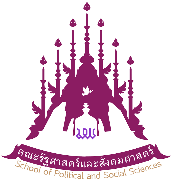 แบบฟอร์มหนังสือให้คำปรึกษาเขียนที่..................................................................................วันที่.........เดือน..................................พ.ศ.....................เรื่อง.............................................................................................................................................................................เรียน คณบดีคณะรัฐศาสตร์และสังคมศาสตร์ข้าพเจ้า (นาย/นาง/นางสาว)............................................................รหัสนิสิต..............................................  หลักสูตร..................................................................อาจารย์ที่ปรึกษา........................................................................ข้าพเจ้ามีความประสงค์...............................................................................................................................................ขอคำปรึกษาในวันที่...................................................... เวลา ...................................................................................ช่องทางให้คำปรึกษา            ห้องให้คำปรึกษา B 305                        ทางโทรศัพท์ โทร...................................................................	จึงเรียนมาเพื่อโปรดพิจารณา                              (ลงชื่อ)......................................................................... ผู้ขอคำปรึกษา                                              (.........................................................................)ผู้รับเรื่อง                                (.............................................................)                                       (............/............../...............)2.ผู้ให้คำปรึกษา                                (.............................................................)                                      (............/............../...............)